SRI GURU NANAK DEV KHALSA COLLEGE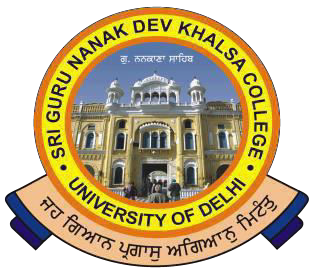 (UNIVERSITY  OFDELHI)NAAC Accredited B++Dev Nagar, New Delhi-110005.Celebrating 550th Birthday Anniversary of Sri Guru Nanak Dev JiRef. No.		Dated 24/11/2021Notice for Extension of Last Date of Second & Third Year Students FeeCollege Fees by the students of II / III Yr. (All U.G. Courses) for the academic session (2021-2022) can be remitted through Online Mode only at the College website i.e., sgndkc.org – College Fee Portal.   All Eligible Students are informed that the last date of online Fee Payment has been further extended   upto 30th November 2021, as per amount mentioned (Inclusive of Examination Fee but Excluding ER-Papers Exam. Fee) on the College Fee Portal.*Fees paid by the Students if found "Not eligible" as per Notifications received from the University Later... will be refunded back.For any Clarification, contact in the College Office.               -sd-                                                                                                                                                         (Dr. Gurmohinder Singh)                                                                                  Oftg. PrincipalPhone : 28729399   Fax : 011-28728909   E-mail : principal@sgndkc.du.ac.in